ПРОЕКТ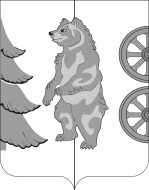 СОВЕТ ДЕПУТАТОВКУЖЕНКИНСКОГО ГОРОДСКОГО ПОСЕЛЕНИЯБологовского района Тверской областиРЕШЕНИЕ                                 Статья 11. Утвердить основные характеристики бюджета муниципального образования «Куженкинское городское поселение» на 2023 год:1) общий объем доходов местного бюджета в сумме 6132,65 тыс. руб.;2) общий объем расходов местного бюджета в сумме 6432,65 тыс. руб.;3) дефицит местного бюджета в сумме 300,00 тыс. руб.       2. Утвердить основные характеристики местного бюджета на 2024 и 2025 годы:1) общий объем доходов местного бюджета на 2024 год в сумме 5962,16 тыс. руб. и на 2025 год в сумме 5877,16 тыс. руб.;2) общий объем расходов местного бюджета на 2024 год в сумме 5962,16 тыс. руб., общий объем расходов местного бюджета на 2025 год в сумме 5877,16 тыс. руб., в том числе условно-утвержденные расходы в сумме на 2024 год- 137,98 тыс. руб., на 2025 год – 271,72 тыс. руб.3) дефицит местного бюджета на 2024 год в сумме 0,00 тыс. руб. и на 2025 год в сумме 0,00 тыс. руб.3. Утвердить объем безвозмездных поступлений, получаемых из других бюджетов бюджетной системы Российской Федерации, в 2023 году в сумме 2129,79 тыс. руб., в 2024 году в сумме 2006,49 тыс. руб., в 2025 году в сумме 2006,49 тыс. руб.4. Утвердить объем межбюджетных трансфертов, предоставляемых другим бюджетам бюджетной системы Российской Федерации, в 2023 году в сумме 24,06 тыс. руб., в 2024 году в сумме 14,06 тыс. руб., в 2025 году в сумме 14,06 тыс. руб. 5. Утвердить источники финансирования дефицита местного бюджета на 2023 и на плановый период 2024 и 2025 годов согласно приложению 1 к настоящему Решению.Статья 2Учесть в местном бюджете прогнозируемые доходы местного бюджета по группам, подгруппам, статьям, подстатьям и элементам доходов классификации доходов бюджетов Российской Федерации на 2023 год и на плановый период 2024 и 2025 годов согласно приложению 2  к настоящему Решению.Статья 31. Утвердить в пределах общего объема расходов, установленного статьей 1 настоящего Решения, распределение бюджетных ассигнований местного бюджета по разделам и подразделам классификации расходов бюджетов на 2023 год и на плановый период 2024 и 2025 годов согласно приложению 3 к настоящему Решению. 2. Утвердить распределение бюджетных ассигнований местного бюджета по разделам, подразделам, целевым статьям (муниципальным программам и непрограммным направлениям деятельности), группам и подгруппам видов расходов классификации расходов бюджетов на 2023 год и на плановый период 2024 и 2025 годов согласно приложению 4 к настоящему Решению. 3. Утвердить ведомственную структуру расходов местного бюджета по главным распорядителям бюджетных средств, разделам, подразделам, целевым статьям (муниципальным программам и непрограммным направлениям деятельности), группам и подгруппам видов расходов классификации расходов бюджетов на 2023 год и на плановый период 2024 и 2025  годов согласно приложению 5  к настоящему Решению.4. Утвердить объем и распределение бюджетных ассигнований по целевым статьям (муниципальным программам и непрограммным направлениям деятельности), группам видов расходов классификации расходов бюджетов на 2023 год и на плановый период 2024 и 2025 годов согласно приложению 6 к настоящему Решению.5. Утвердить объем и распределение бюджетных ассигнований на реализацию муниципальных программ и непрограммным направлениям деятельности по главным распорядителям средств бюджета на 2023 год и на плановый период 2024 и 2025 годов согласно приложению 7  к настоящему Решению.Статья 41. Утвердить объем бюджетных ассигнований муниципального дорожного фонда муниципального образования Тверской области «Куженкинское городское поселение» на 2023 год в сумме 1415,76 тыс. руб., на 2024 год в сумме 1167,67 тыс. руб., 2025 год в сумме 1167,67 тыс. руб.Статья 51. Установить, что средства, поступающие в местный бюджет в виде субвенций в 2023  году в сумме 278,05 тыс. руб.  направляются:1) на расходы, связанные с осуществлением полномочий по первичному воинскому учёту на территории поселения, в связи с отсутствием военного комиссариата – 277,90 тыс. руб.2) на осуществление полномочий, обеспечивающих деятельность административных комиссий - 0,15 тыс. руб.2. Установить, что средства, поступающие в местный бюджет в виде субвенций в 2024 году в сумме 291,55 тыс. руб. направляются:1) на расходы, связанные с осуществлением полномочий по первичному воинскому учёту на территории поселения, в связи с отсутствием военного комиссариата – 291,40 тыс. руб.2) на осуществление полномочий, обеспечивающих деятельность административных комиссий - 0,15 тыс. руб.1. Установить, что средства, поступающие в местный бюджет в виде субвенций в 2025 году в сумме 291,55 тыс. руб.  направляются:1) на расходы, связанные с осуществлением полномочий по первичному воинскому учёту на территории поселения, в связи с отсутствием военного комиссариата – 291,40 тыс. руб.2) на осуществление полномочий, обеспечивающих деятельность административных комиссий - 0,15 тыс. руб.Статья 6        Утвердить объем распределения иных межбюджетных трансфертов из местного бюджета, передаваемых бюджету муниципального образования «Бологовский район» на осуществление переданных полномочий (функций) в соответствии с заключенными соглашениями на 2023 год в сумме 24,06 тыс. руб., на 2024 год в сумме 14,06 тыс. руб., на 2025 год в сумме 14,06 тыс. руб., согласно приложению 8  к настоящему Решению.1УУСтатья 71. В соответствии со статьей 78 Бюджетного кодекса Российской Федерации из местного бюджета предоставляются субсидии юридическим лицам, индивидуальным предпринимателям, а также физическим лицам - производителям товаров, работ, услуг, в том числе:- субсидии организациям в рамках реализации подпрограммы «Повышение надежности объектов жилищно-коммунального хозяйства»2. Порядок определения объема и предоставления субсидий, предусмотренных частью 1 настоящей статьи, определяется Постановлением Администрации Куженкинского городского поселения № 6 от 11.05. 2021 г. «Об утверждении порядка предоставления субсидий, в том числе грантов в форме субсидий,  юридическим лицам, индивидуальным предпринимателям, также физическим лицам – производителям товаров, работ, услуг из бюджета муниципального образования «Куженкинское городское поселение» Бологовского района Тверской области на компенсацию выпадающих доходов от представления населению услуги бани по ценам, не обеспечивающим возмещение издержек».Статья 8         1. Установить верхний предел муниципального долга муниципального образования «Куженкинское городское поселение» на 1 января 2024 года в размере, равном 0 тыс. руб., в том числе долга по муниципальным гарантиям в размере, равном 0 тыс. руб.      Установить предельный объем муниципального долга муниципального образования Тверской области «Куженкинское городское поселение» на 2023 год в сумме 0 тыс. руб.      Установить объем расходов на обслуживание муниципального долга муниципального образования «Куженкинское городское поселение на 2023 год в сумме 0 тыс. руб.        2. Установить верхний предел муниципального долга муниципального образования «Куженкинское городское поселение» на 1 января 2025 года в размере, равном 0 тыс. руб., в том числе долга по муниципальным гарантиям в размере, равном 0  тыс. руб.         Установить предельный объем муниципального долга муниципального образования Тверской области «Куженкинское городское поселение » на 2024  год в сумме  0 тыс. руб.        Установить объем расходов на обслуживание муниципального долга муниципального образования «Куженкинское городское поселение на 2024  год в сумме 0 тыс. руб.         3. Установить верхний предел муниципального долга муниципального образования «Куженкинское городское поселение» на 1 января 2026 года в размере, равном 0 тыс. руб., в том числе долга по муниципальным гарантиям в размере, равном  0 тыс. руб.          Установить предельный объем муниципального долга муниципального образования Тверской области «Куженкинское городское поселение » на 2025 год в сумме 0  тыс. руб.    Установить объем расходов на обслуживание муниципального долга муниципального образования «Куженкинское городское поселение на 2025 год в сумме   0 тыс. руб.Статья 9        Администрация муниципального образования Тверской области «Куженкинское городское поселение» не вправе привлекать кредиты кредитных организаций для финансирования дефицита местного бюджета, покрытия временных кассовых разрывов, возникающих при исполнении местного бюджета.Статья 101. Заключение и оплата получателями средств местного бюджета муниципальных контрактов (договоров), исполнение которых осуществляется за счет средств местного бюджета, производятся в пределах, доведенных им по кодам классификации расходов местного бюджета лимитов бюджетных обязательств и с учетом принятых и неисполненных обязательств, если иное не предусмотрено федеральным законодательством, законодательством Тверской области.2. Получатель средств местного бюджета при заключении муниципальных контрактов (договоров) на поставку товаров, выполнение работ, оказание услуг вправе предусматривать авансовые платежи:1) в размере 100 процентов суммы муниципального контракта (договора) - по муниципальным контрактам (договорам):а) о предоставлении услуг связи;б) о подписке на печатные издания и об их приобретении;в) об обучении, в том числе на курсах повышения квалификации и семинарах;г) об участии в семинарах;д) о приобретении авиа - и железнодорожных билетов;е) о приобретении билетов для проезда городским и пригородным транспортом;ж) на приобретение путевок на санаторно-курортное лечение;з) по договорам обязательного страхования гражданской ответственности владельцев транспортных средств;и) по расходам, связанным с участием органами местного самоуправления муниципального образования Тверской области «Куженкинское городское поселение» в международных, общероссийских, межрегиональных, региональных мероприятиях;й) по расходам, связанным с организацией и проведением органами местного самоуправления муниципального образования Тверской области «Куженкинское городское поселение» международных, общероссийских, межрегиональных, региональных мероприятий;к) по муниципальным контрактам (договорам) о поставке товаров, выполнении работ, оказании услуг, связанных со строительным процессом, по следующему перечню:подключение (технологическое присоединение) к сетям инженерно-технического обеспечения;определение и предоставление технических условий подключения объекта к сетям инженерно-технического обеспечения;подготовка рыбоводно-биологических обоснований;проведение лабораторных исследований и испытаний;изготовление схем расположения земельного участка на кадастровом плане (карте) соответствующей территории;изготовление межевого плана;изготовление акта выбора земельного участка под строительство объекта;чертеж градостроительного плана земельного участка;оплата восстановительной стоимости сносимых зеленых насаждений;л) на приобретение (выпуск) сертификата ключа проверки электронной подписи с ключевым носителем и связанного с ним программного обеспечения;2) в размере, не превышающем 30 процентов суммы муниципального контракта (договора), по остальным муниципальным контрактам (договорам) (если иное не предусмотрено законодательством) в соответствии с решением Администрации муниципального образования «Куженкинское городское поселение» - по остальным муниципальным контрактам (договорам).3. Муниципальные бюджетные учреждения Куженкинского городского поселения Тверской области и муниципальные автономные учреждения Куженкинского городского поселения Тверской области при заключении ими контрактов (договоров) на поставку товаров, выполнение работ, оказание услуг за счет средств субсидий, предоставляемых местным бюджетом в соответствии с пунктом 1 статьи 78.1 Бюджетного кодекса Российской Федерации, вправе предусматривать авансовые платежи в размере, не превышающем 30 процентов суммы контракта (договора), по остальным контрактам (договорам), если иное не предусмотрено  действующим законодательством или вынесенным решением Администрации муниципального образования «Куженкинское городское поселение», устанавливающим право предусматривать в контракте (договоре) авансовый платеж и определяющим конкретный размер такого авансового платежа.4. Заключение и оплата получателями средств местного бюджета муниципальных контрактов (договоров), исполнение которых осуществляется за счет местного бюджета, производятся в пределах, доведенных им по кодам классификации расходов местного бюджета лимитов бюджетных обязательств и с учетом принятых и неисполненных обязательств, если иное не предусмотрено федеральным законодательством, законодательством Тверской области.Статья 11Глава муниципального образования Бологовского района Тверской области «Куженкинское городское поселение», Администрация муниципального образования (Глава) Бологовского района Тверской области «Куженкинское городское поселение» не вправе принимать в 2023 году решения об увеличении численности муниципальных служащих и работников муниципальных бюджетных и муниципальных казенных учреждений муниципального образования Бологовского района Тверской области, за исключением случаев, связанных с увеличением объема полномочий и функций органов местного самоуправления муниципального образования Бологовского района Тверской области «Куженкинское городское поселение», обусловленных изменением федерального, регионального законодательства и муниципальных правовых актов.Статья 12В сводную бюджетную роспись дополнительно к основаниям, установленным пунктом 3 статьи 217 Бюджетного кодекса Российской Федерации, могут быть внесены изменения, в том числе путем введения новых кодов классификации расходов местного бюджета, в соответствии с решениями руководителя финансового управления Администрации муниципального образования Тверской области «Бологовский район» без внесения изменений в настоящее решение по следующим основаниям:1)	на сумму остатков по состоянию на 1 января текущего финансового года целевых средств, поступивших из федерального бюджета и областного бюджета в местный бюджет и не использованных в отчетном финансовом году, подлежащих использованию в текущем финансовом году на те же цели при наличии потребности в них в соответствии решением главного администратора бюджетных средств;2)	в случае увеличения объема бюджетных ассигнований дорожного фонда текущего финансового года на сумму остатков по состоянию на 1 января текущего финансового года средств дорожного фонда, не использованных в отчетном финансовом году;3)	при утверждении законом Тверской области об областном бюджете на текущий финансовый год, правовыми актами Правительства Тверской области распределения межбюджетных трансфертов, имеющих целевое назначение, предоставляемых из областного бюджета местному бюджету, и (или) заключения с областными органами исполнительной власти соглашений о предоставлении из областного бюджета местному бюджету межбюджетных трансфертов, имеющих целевое назначение;4)	при перераспределении бюджетных ассигнований по отдельным разделам, подразделам, целевым статьям и группам видов расходов бюджета в рамках муниципальной программы Тверской области в пределах общего объема бюджетных ассигнований, выделенных главному администратору (администратору) муниципальной программы Тверской области5)	при внесении изменений в Указания о порядке применения бюджетной классификации Российской Федерации;6) при перераспределении бюджетных ассигнований по отдельным разделам, подразделам, целевым статьям и группам видов расходов бюджета, выделенных на реализацию муниципальной программы Тверской области, в пределах общего объема бюджетных ассигнований, утвержденных муниципальной программой Тверской области в текущем финансовом году, на сумму средств, необходимых для обеспечения выполнения условий получения средств областного бюджета, установленных Правительством Тверской области*Статья 13Настоящее Решение вступает в силу с 1 января 2023 года и подлежит официальному обнародованию.Председатель Совета депутатовКуженкинского городского поселения                                                       И.В. БаркановГлава МО «Куженкинское городское поселение»                                      О.П. КузьминПриложение 1к Решению от __. __.2022 г. № __«О бюджете муниципального образования «Куженкинское городское поселение» на 2023 год и на плановый период 2024 и 2025 годов»Источники финансирования дефицитаместного бюджета на 2023 год и на плановый период 2024 и 2025 годовПриложение 2к Решению от __. __.2022 г. № __«О бюджете муниципального образования «Куженкинское городское поселение» на 2023  год и на плановый период 2024 и 2025 годов»Прогнозируемые доходы местного бюджета по группам, подгруппам, статьям, подстатьям и элементам доходов классификации доходов бюджетов Российской Федерации на 2023 год и на плановый период 2024 и 2025 годовПриложение 3к Решению от __. __.2022 г. № __«О бюджете муниципального образования «Куженкинское городское поселение» на 2023 год и на плановый период 2024  и 2025  годов»Распределение бюджетных ассигнований местного бюджета по разделам и подразделам классификации расходов бюджетов на 2023 год и на плановый период 2024 и 2025  годовПриложение 4 к Решению от __. __.2022 г. № __«О  бюджете муниципального образования «Куженкинское городское поселение» на 2023 год и на плановый период 2024 и 2025 годов»Распределение бюджетных ассигнований по кодам ведомственной классификации, разделам, подразделам, целевым статьям расходов (государственным программам и непрограммным направлениям деятельности), группам (группам и подгруппам) видов расходов функциональной  классификации расходов бюджетов Российской Федерации на 2023  год и на плановый период 2024 и 2025 годовПриложение 5к Решению от __. __.2022 г. № __«О бюджете муниципального образования «Куженкинское городское поселение» на 2023 год и на плановый период 2024  и 2025  годов»Ведомственная структура расходов местного бюджета по главным распорядителям бюджетных средств, разделам, подразделам, целевым статьям (муниципальным программам и непрограммным направлениям деятельности), группам  и подгруппам видов расходов классификации расходов бюджетов на 2023 год и на плановый период 2024 и 2025 годовПриложение 6к Решению от __. __.2022 г. № __«О бюджете муниципального образования «Куженкинское городское поселение» на 2023 год и на плановый период 2024  и 2025 годов»Распределение бюджетных ассигнований по целевым статьям (муниципальным программам муниципального образования "Куженкинское городское поселение" и непрограммным направлениям деятельности), группам (группам и подгруппам) видов расходов классификации расходов бюджетов на 2023  год и на плановый период 2024 и 2025 годовПриложение 7к Решению от __. __.2022 г. № __«О бюджете муниципального образования «Куженкинское городское поселение» на 2023 год и на плановый период 2024  и 2025 годов»Распределение бюджетных ассигнований на реализацию муниципальных программ МО "Куженкинское городское поселение" и непрограммным направлениям деятельности по главным распорядителям средств бюджета МО «Куженкинское городское поселение» на 2023 год и на плановый период 2024 и 2025  годовПриложение 8к Решению от __. __.2022 г. № __«О  бюджете муниципального образования «Куженкинское городское поселение» на 2023 год и на плановый период 2024 и 2025 годов»Распределение иных межбюджетных трансфертов из бюджета МО «Куженкинское городское поселение», передаваемых бюджету муниципального образования «Бологовский район» на осуществление части полномочий по решению вопросов местного значения в соответствии с заключенными соглашениями на 2023 год и на плановый период 2024 и 2025 годов.Председатель Совета депутатовМуниципального образованияКуженкинское городское поселение                                                          И.В. Барканов
Глава Муниципального образованияКуженкинское городское поселение                                                          О.П. Кузьмин  _________ 2022 г.пгт. Куженкино                   № ___О  бюджете муниципального образования «Куженкинское городское поселение» на 2023 год и на плановый период 2024 и 2025 годовКод бюджетной классификации Российской ФедерацииНаименование2023 годСумма, тыс. руб.2024 годСумма,  тыс.руб2025 годСумма,  тыс.руб Итого источники финансирования дефицита местного бюджета Итого источники финансирования дефицита местного бюджета300,000,000,00000 01 05 00 00 00 0000 000Изменение остатков средств на счетах по учёту средств бюджета300,000,000,00000 01 05 00 00 00 0000 500Увеличение остатков средств бюджетов-6132,65-5962,16-5877,16000 01 05 02 00 00 0000 500Увеличение прочих остатков средств бюджетов-6132,65-5962,16-5877,16000 01 05 02 01 13 0000 510Увеличение прочих остатков денежных средств бюджета поселения-6132,65-5962,16-5877,17000 01 05 00 00 00 0000 600Уменьшение остатков средств бюджетов6432,655962,165877,16000 01 05 02 00 00 0000 600Уменьшение прочих остатков средств бюджетов6432,655962,165877,16000 01 05 02 01 13 0000 610Уменьшение прочих остатков денежных средств бюджета поселения6432,655962,165877,16Код админ.доход.Код бюджетнойклассификацииНаименование дохода2023годСумматыс. руб. 2024 годСумматыс. руб. 2025 годСумматыс. руб. 00 1 00 00000 0000 000НАЛОГОВЫЕ И НЕНАЛОГОВЫЕ ДОХОДЫ4002,863955,673870,671821 01 00000 00 0000 000Налоги на прибыль2427,702325,102238,101821 01 02000 01 0000 110 Налог на доходы физических лиц2427,702325,102238,101821 01 02010 01 0000 110Налог на доходы физических лиц с доходов, источником которых является налоговый агент, за исключением доходов, в отношении которых исчисление и уплаты налога осуществляется в соответствии с со статьями 227, 227.1 и 228 Налогового кодекса российской Федерации2406,502304,602218,20182101 02020 01 0000 110Налог на доходы физических лиц с доходов, полученных от осуществления деятельности физическими лицами, зарегистрированными в качестве индивидуальных предпринимателей, нотариусов, занимающихся частной практикой, адвокатов, учредивших адвокатские кабинеты и других лиц, занимающихся частной практикой в соответствии со статьей 227 Налогового кодекса Российской Федерации1,001,001,00182101 02030 01 0000 110Налог на доходы физических лиц с доходов, полученных физическими лицами в соответствии со статьей 228 Налогового кодекса Российской Федерации20,2019,518,90182101 02040 01 0000 110Налог на доходы физических лиц в виде фиксированных авансовых платежей с доходов, полученных физическими лицами, являющимися иностранными гражданами, осуществляющими трудовую деятельность по найму на основании патента в соответствии со статьей 227.1 Налогового кодекса Российской Федерации---103 00000 00 0000 000НАЛОГИ НА ТОВАРЫ (РАБОТЫ, УСЛУГИ), РЕАЛИЗУЕМЫЕ НА ТЕРРИТОРИИ РОССИЙСКОЙ ФЕДЕРАЦИИ1115,761167,671167,671001 03 02000 01 0000 110Акцизы по подакцизным товарам (продукции), производимым на территории Российской Федерации1115,761167,671167,671001 03 02231 01 0000 110Доходы от уплаты акцизов на дизельное топливо, подлежащие распределению между бюджетами субъектов Российской Федерации и местными бюджетами с учетом установленных дифференцированных нормативов отчислений в местные бюджеты 499,19514,11514,111001 03 02241 01 0000 110Доходы от уплаты акцизов на моторные масла для дизельных и (или) карбюраторных (инжекторных) двигателей, подлежащие распределению между бюджетами субъектов Российской Федерации и местными бюджетами с учетом установленных дифференцированных нормативов отчислений в местные бюджеты 2,802,972,971001 03 02251 01 0000 110Доходы от уплаты акцизов на автомобильный бензин, подлежащие распределению между бюджетами субъектов Российской Федерации и местными бюджетами с учетом установленных дифференцированных нормативов отчислений в местные бюджеты 675,63716,57716,571001 03 02261 01 0000 110Доходы от уплаты акцизов на прямогонный бензин, подлежащие распределению между бюджетами субъектов Российской Федерации и местными бюджетами с учетом установленных дифференцированных нормативов отчислений в местные бюджеты -61,86-65,98-65,981821 05 00000 00 0000 000Налоги    на   совокупный    доход 7,007,507,501821 05 03000 01 0000 110Единый сельскохозяйственный налог7,007,507,50182 1 05 03010 01 0000 110Единый сельскохозяйственный налог7,007,507,50106 00000 00 0000 110Налоги на имущество376,00379,00381,00182106 01000 00 0000 110Налог на имущество физических лиц26,0026,0026,00182106 01030 13 0000 110Налог на имущество физических лиц, взимаемый по ставке, применяемой к объектам налогообложения, расположенным в границах городских поселений26,0026,0026,00182 106 06000 00 0000 110Земельный налог350,00353,0355,00182 106 06033 13 0000 110Земельный налог с организаций, обладающих земельным участком, расположенным в границах городских  поселений89,0091,0093,001821 06 06043 13 0000 110Земельный налог с физических лиц, обладающих земельным участком, расположенным в границах  городских  поселений261,00262,00262,001521 11 00000 00 0000 000Доходы от использования имущества, находящегося в государственной и муниципальной собственности76,476,476,41521 11 05013 13 0000 120Доходы, получаемые в виде арендной платы за земельные участки, государственная собственность на которые не разграничена и которые расположены в границах поселений, а также средства от продажи права на заключение договоров аренды указанных земельных участков76,476,476,41521 14 00000 00 0000 000Доходы от продажи материальных и нематериальных активов---1521 14 06000 00 0000 430Доходы от продажи земельных участков, находящихся в государственной и муниципальной собственности---1521 14 06010 00 0000 430Доходы от продажи земельных участков, государственная собственность на которые не разграничена---1521 14 06013 13 0000 430Доходы от продажи земельных участков, государственная собственность на которые не разграничена и которые расположены в границах городских поселений---2 00 00000 00 0000 000 БЕЗВОЗМЕЗДНЫЕ  ПОСТУПЛЕНИЯ  2129,792006,492006,492 02 00000 00 0000 000Безвозмездные поступления от других бюджетов бюджетной системы Российской федерации2129,792006,492006,490022 02 15000 00 0000 000Дотации бюджетам субъектов Российской Федерации  и муниципальных образований1700,501563,701563,700022 02 15001 13 0000 150Дотации бюджетам городских поселений на выравнивание бюджетной обеспеченности1700,501563,701563,700022 02 35000 00 0000 000Субвенции бюджетам субъектов Российской Федерации и муниципальных образований278,05291,55291,550022 02 35118 13 0000 150Субвенции бюджетам городских поселений на осуществление первичного воинского учета на территориях, где отсутствуют военные комиссариаты277,90291,40291,400012 02 39999 13 0000 150Прочие субвенции бюджетам городских поселений0,150,150,150012 02 39999 13 2114 150Субвенции бюджетам городских поселений на осуществление полномочий по созданию административных комиссий0,150,150,150022 02 49999 13 0000 150Прочие межбюджетные трансферты, передаваемые бюджетам городских поселений151,24151,24151,240022 02 49999 13 5000 150Иные межбюджетные трансферты с целью обеспечения сбалансированности бюджетов городских поселений151,24151,24151,24ИТОГО доходов:6132,655962,165877,16Раздел/подразделНАИМЕНОВАНИЕСумма, тыс. руб.Сумма, тыс. руб.Сумма, тыс. руб.Раздел/подразделНАИМЕНОВАНИЕ2023 год2024 год2025 годвсего6432,655824,185605,9401 00Общегосударственные вопросы3112,192797,152747,1501 02Функционирование высшего должностного лица субъекта Российской Федерации и органа местного самоуправления832,00832,00832,0001 04Функционирование Правительства РФ, высших органов исполнительной власти субъектов РФ, местных администраций1750,001750,001750,0001 07Обеспечение проведения выборов и референдумов265,0401 13Другие общегосударственные вопросы265,15215,15165,1502 00Национальная оборона277,90291,40291,4002 03Мобилизационная и вневойсковая подготовка277,90291,40291,4003 00Национальная безопасность и правоохранительная деятельность20,0020,0020,0003 10Обеспечение противопожарной безопасности20,0020,0020,0004 00Национальная экономика1455,761167,671167,6704 09Дорожное хозяйство (дорожные фонды)1415,761167,671167,6704 12Другие вопросы в области национальной экономики40,00--05 00Жилищно-коммунальное хозяйство944,80944,80776,5605 01Жилищное хозяйство20,0020,0020,0005 03Благоустройство710,00710,00710,0005 05Другие вопросы в области жилищно-коммунального хозяйства214,80214,80214,8008 00Культура, кинематография 597,94589,10589,1008 01Культура597,94589,10589,1014 00Межбюджетные трансферты бюджетам бюджетной системы Российской Федерации и муниципальных образований общего характера24,0614,0614,0614 03Прочие межбюджетные трансферты бюджетам субъектов Р Федерации и муниципальных образований общего характера24,0614,0614,06Р ПКЦСРКВРНаименование2023 годСумма,тыс. руб.2024 годСумма,тыс. руб.2025 годСумма,тыс. руб.00 00000 00 00000000МО «Куженкинское городское поселение»6432,655824,185605,9401 00ОБЩЕГОСУДАРСТВЕННЫЕ ВОПРОСЫ3112,192797,152747,1501 00500 00 00000000Муниципальная программа «Развитие территории МО «Куженкинское городское поселение на 2022-2027 годы»832,0832,0832,001 02501 00 00000000Подпрограмма «Создание условий эффективного функционирования системы органов местного самоуправления»832,0832,0832,001 02000 00 00000000Функционирование высшего должностного лица субъекта Российской Федерации и органа местного самоуправления832,0832,0832,001 02501 02 00000000Обеспечение функционирования Главы МО «Куженкинское городское поселение»832,0832,0832,001 02501 02 40100121Фонд оплаты труда государственных (муниципальных) органов640,00640,00640,0001 02501 02 40100129Взносы по обязательному социальному страхованию на выплаты денежного содержания и иные выплаты работникам государственных(муниципальных) органов192,00192,00192,0001 00500 00 00000000Муниципальная программа «Развитие территории МО «Куженкинское городское поселение на 2022-2027 годы»1750,001750,001750,0001 04501 00 00000000Подпрограмма «Создание условий для эффективного функционирования системы органов местного самоуправления»1750,001750,001750,0001 04000 00 00000000Функционирование Правительства Российской Федерации, высших органов исполнительной власти субъектов Российской Федерации, местных администраций1750,001750,001750,0001 04501 02 40200000Обеспечение функционирования исполнительных органов местного самоуправления1750,001750,001750,0001 04501 02 40200121Фонд оплаты труда государственных (муниципальных) органов 1180,001180,001180,0001 04501 02 40200122Иные выплаты персоналу государственных (муниципальных) органов0,000,000,0001 04501 02 40200129Взносы по обязательному социальному страхованию на выплаты денежного содержания и иные выплаты работникам государственных(муниципальных) органов353,00353,00353,0001 04501 02 40200244Прочая закупка товаров, работ и услуг для обеспечения государственных (муниципальных) нужд137,00137,00137,0001 04501 02 40200247Закупка энергетических ресурсов79,0079,0079,0001 04501 02 40200853Уплата прочих налогов, сборов и иных налогов1,001,001,0001 07000 00 00000000Обеспечение проведения выборов и референдумов265,04--01 00500 00 00000000Муниципальная программа «Развитие территории МО «Куженкинское городское поселение на 2022-2027 годы»265,04--01 07501 00 00000000Подпрограмма «Создание условий эффективного функционирования системы органов местного самоуправления»265,04--01 07 501 03 00000000Организация и проведение выборов265,04--01 07 501 03 40100000Организация и проведение выборов в органы местного самоуправления265,04--01 07501 03 40100880Специальные расходы265,04--01 13000 00 00000000Другие общегосударственные вопросы265,15215,15165,1501 13500 00 00000000Муниципальная программа «Развитие территории МО «Куженкинское городское поселение на 2022-2027 годы»265,15215,15165,1501 13501 00 00000000Подпрограмма «Создание условий эффективного функционирования системы органов местного самоуправления»265,15215,15165,1501 13501 01 10540000Осуществление полномочий, обеспечивающих деятельность административной комиссии0,150,150,1501 13501 01 10540244Прочая закупка товаров, работ и услуг для обеспечения государственных (муниципальных) нужд0,150,150,1501 13501 01 40600000Прочие расходы65,0065,0035,0001 13501 01 40600244Прочая закупка товаров, работ и услуг для обеспечения государственных (муниципальных) нужд65,0065,0035,0001 13501 01 40700000Организация отдельных мероприятий для населения200,00150,00130,0001 13501 01 40700244Прочая закупка товаров, работ и услуг для обеспечения государственных (муниципальных) нужд200,00150,00130,0002 00НАЦИОНАЛЬНАЯ ОБОРОНА277,90291,40291,4002 03000 00 00000000Мобилизационная и вневойсковая подготовка277,90291,40291,4002 03500 00 00000000Муниципальная программа «Развитие территории МО «Куженкинское городское поселение на 2022-2027 годы»277,90291,40291,4002 03501 00 00000000Подпрограмма «Создание условий эффективного функционирования системы органов местного самоуправления»277,90291,40291,4002 03501 01 51180000Осуществление первичного воинского учета на территории поселения277,90291,40291,4002 03501 01 51180121Фонд оплаты труда государственных (муниципальных) органов203,00211,00211,0002 03 501 01 51180129Взносы по обязательному социальному страхованию на выплаты денежного содержания и иные выплаты работникам государственных(муниципальных) органов61,3063,7063,7002 03501 01 51180244Прочая закупка товаров, работ и услуг для обеспечения государственных (муниципальных) нужд7,6010,7010,7002 03501 01 51180247Закупка энергетических ресурсов6,006,006,0003 00НАЦИОНАЛЬНАЯ БЕЗОПАСНОСТЬ И ПРАВООХРАНИТЕЛЬНАЯ ДЕЯТЕЛЬНОСТЬ20,0020,0020,0003 10000 00 00000000Обеспечение противопожарной безопасности20,0020,0020,0003 10500 00 00000000Муниципальная программа «Развитие территории МО «Куженкинское городское поселение на 2022-2027 годы»20,0020,0020,0003 10501 00 00000000Подпрограмма «Создание условий эффективного функционирования системы органов местного самоуправления»20,0020,0020,0003 10501 01 40300000Обеспечение противопожарных мероприятий на территории20,0020,0020,0003 10501 01 40300244Прочая закупка товаров, работ, услуг для обеспечения государственных нужд20,0020,0020,0004 00НАЦИОНАЛЬНАЯ ЭКОНОМИКА1455,761167,671167,6704 09000 00 00000000Дорожное хозяйство (дорожные фонды)1415,761167,671167,6704 09500 00 00000000Муниципальная программа «Развитие территории МО «Куженкинское городское поселение на 2022-2027 годы»1415,761167,671167,6704 09503 00 00000000Подпрограмма «Развитие объектов и благоустройство территории»1415,761167,671167,6704 09503 01 40200000Содержание автомобильных дорог и сооружений в границах поселений1415,761167,671167,6704 09503 01 40200244Прочая закупка товаров, работ и услуг для обеспечения государственных (муниципальных) нужд1265,761017,671017,6704 09503 01 40200247Закупка энергетических ресурсов150,00150,00150,0004 12000 00 00000000Другие вопросы в области национальной экономики40,00--04 12500 00 00000000Муниципальная программа «Развитие территории МО «Куженкинское городское поселение на 2022-2027 годы»40,00--04 12501 01 40500000Подпрограмма «Создание условий эффективного функционирования системы органов местного самоуправления»40,00--04 12501 01 40500000Правила землепользования и застройки 40,00--04 12501 01 40500244Прочая закупка товаров, работ и услуг для обеспечения государственных (муниципальных) нужд40,00--05 00ЖИЛИЩНО-КОММУНАЛЬНОЕ ХОЗЯЙСТВО944,80944,80776,5605 01000 00 00000000Жилищное хозяйство20,0020,0020,0005 01500 00 00000000Муниципальная программа «Развитие территории МО «Куженкинское городское поселение на 2022-2027 годы»20,0020,0020,0005 01502 00 00000000Подпрограмма «Повышение надёжности объектов жилищно-коммунального хозяйства»20,0020,0020,0005 01502 01 40100000Поддержка коммунального хозяйства 20,0020,0020,0005 01502 01 40100244Прочая закупка товаров, работ и услуг для обеспечения государственных (муниципальных) нужд20,0020,0020,0005 03000 00 00000000Благоустройство710,00710,00710,0005 03500 00 00000000Муниципальная программа «Развитие территории МО «Куженкинское городское поселение на 2022-2027 годы»710,00710,00710,0005 03503 00 00000000Подпрограмма «Развитие объектов и благоустройство территории Куженкинского городского поселения»710,00710,00710,0005 03503 01 40100000Обеспечение уличного освещения500,00500,00500,0005 03503 01 40100244Прочая закупка товаров, работ и услуг для обеспечения государственных (муниципальных) нужд.30,0030,0030,0005 03503 01 40100247Закупка энергетических ресурсов470,00470,00470,0005 03503 01 40300000Содержание мест захоронения80,0080,0080,0005 03503 01 40300244Прочая закупка товаров, работ и услуг для обеспечения государственных (муниципальных) нужд80,0080,0080,0005 03503 01 40400000Мероприятия вывозу мусора и прочие работы по благоустройству80,0080,0080,0005 03503 01 40400244Прочая закупка товаров, работ и услуг для обеспечения государственных (муниципальных) нужд80,0080,0080,0005 03503 01 40600000Мероприятия по ремонту колодцев50,0050,0050,0005 03503 01 40600244Прочая закупка товаров, работ и услуг для обеспечения государственных (муниципальных) нужд50,0050,0050,0005 05000 00 00000000Другие вопросы в области жилищно-коммунального хозяйства214,80214,8046,5605 05500 00 00000000Муниципальная программа «Развитие территории МО «Куженкинское городское поселение на 2022-2027 годы»214,80214,8046,5605 05502 00 00000000Подпрограмма «Повышение надёжности объектов жилищно-коммунального хозяйства»214,80214,8046,5605 05502 01 40400000Субсидии юридическим лицам (кроме некоммерческих организаций, индивидуальным предпринимателям- производителям товаров, работ, услуг214,80214,8046,5605 05502 01 40400811Субсидии на возмещение недополученных доходов и (или) возмещение фактически понесенных затрат в связи с производством (реализацией) товаров, выполнением работ, оказанием услуг214,80214,8046,5608 00КУЛЬТУРА И КИНЕМАТОГРАФИЯ597,94589,10589,1008 01000 00 00000000Культура597,94589,10589,1008 01500 00 00000000Муниципальная программа «Развитие территории МО «Куженкинское городское поселение на 2022-2027 годы»597,94589,10589,1008 01504 00 00000000Подпрограмма «Сохранение и развитие культурного потенциала поселения»597,94589,10589,1008 01504 01 40100000Субсидии бюджетным учреждениям на финансовое обеспечение муниципального задания на оказание муниципальных услуг446,70437,86437,8608 01504 01 40100611Субсидии бюджетным учреждениям на финансовое обеспечение муниципального задания на оказание муниципальных услуг (выполнение работ)446,70437,86437,8608 01504 01 10680000Субсидии на повышение заработной платы работникам культуры из областного бюджета149,73149,73149,7308 01504 01 10680611Субсидии бюджетным учреждениям на финансовое обеспечение муниципального задания на оказание муниципальных услуг (выполнение работ)149,73149,73149,7308 01504 01 S0680000Субсидии на повышение заработной платы работникам культуры из районного бюджета (софинансирование)1,511,511,5108 01504 01 S0680611Субсидии бюджетным учреждениям на финансовое обеспечение муниципального задания на оказание муниципальных услуг (выполнение работ)1,511,511,5114 00МЕЖБЮДЖЕТНЫЕ ТРАНСФЕРТЫ БЮДЖЕТАМ СУБЪЕКТОВ РОССИЙСКОЙ ФЕДЕРАЦИИ И МУНИЦИПАЛЬНЫХ ОБРАЗОВАНИЙ  ОБЩЕГО ХАРАКТЕРА24,0614,0614,0614 03000 00 00000000Прочие межбюджетные трансферты бюджетам субъектов Российской Федерации и муниципальных образований общего характера24,0614,0614,0614 03500 00 00000000Муниципальная программа «Развитие территории МО «Куженкинское городское поселение на 2022-2027 годы»21,9311,9311,9314 03501 00 00000000Подпрограмма «Создание условий эффективного функционирования системы органов местного самоуправления»21,9311,9311,9314 03501 01 40100000Расходы на обеспечение межбюджетных трансфертов в бюджет района (по соглашению)21,9311,9311,9314 03501 01 40100500Межбюджетные трансферты21,9311,9311,9314 03501 01 40100540Иные Межбюджетные трансферты21,9311,9311,9314 03990 00 00000000Расходы, не включённые в муниципальные программы Куженкинского городского поселения2,132,132,1314 03994 00 40010000Расходы на обеспечение деятельности контрольно-счётной палаты (по соглашению)2,132,132,1314 03994 00 40010500Межбюджетные трансферты2,132,132,1314 03994 00 40010540Иные Межбюджетные трансферты2,132,132,13КодведомстваР ПКЦСРКВРНаименование2023  годСумма,тыс. руб.2024 годСумма,тыс. руб.2025  годСумма,тыс. руб.02100 00000 00 00000000МО «Куженкинское городское поселение»6432,655824,185605,9402101 00ОБЩЕГОСУДАРСТВЕННЫЕ ВОПРОСЫ3112,192797,152747,1502101 00500 00 00000000Муниципальная программа «Развитие территории МО «Куженкинское городское поселение на 2022-2027 годы»832,0832,0832,002101 02501 00 00000000Подпрограмма «Создание условий эффективного функционирования системы органов местного самоуправления»832,0832,0832,002101 02000 00 00000000Функционирование высшего должностного лица субъекта Российской Федерации и органа местного самоуправления832,0832,0832,002101 02501 02 00000000Обеспечение функционирования Главы МО «Куженкинское городское поселение»832,0832,0832,002101 02501 02 40100121Фонд оплаты труда государственных (муниципальных) органов640,00640,00640,0002101 02501 02 40100129Взносы по обязательному социальному страхованию на выплаты денежного содержания и иные выплаты работникам государственных(муниципальных) органов192,00192,00192,0002101 00500 00 00000000Муниципальная программа «Развитие территории МО «Куженкинское городское поселение на 2022-2027 годы»1750,001750,001750,0002101 04501 00 00000000Подпрограмма «Создание условий для эффективного функционирования системы органов местного самоуправления»1750,001750,001750,0002101 04000 00 00000000Функционирование Правительства Российской Федерации, высших органов исполнительной власти субъектов Российской Федерации, местных администраций1750,001750,001750,0002101 04501 02 40200000Обеспечение функционирования исполнительных органов местного самоуправления1750,001750,001750,0002101 04501 02 40200121Фонд оплаты труда государственных (муниципальных) органов 1180,001180,001180,00021 01 04501 02 40200122Иные выплаты персоналу государственных (муниципальных) органов0,000,000,0002101 04501 02 40200129Взносы по обязательному социальному страхованию на выплаты денежного содержания и иные выплаты работникам государственных(муниципальных) органов353,00353,00353,0002101 04501 02 40200244Прочая закупка товаров, работ и услуг для обеспечения государственных (муниципальных) нужд137,00137,00137,0002101 04501 02 40200247Закупка энергетических ресурсов79,0079,0079,0002101 04501 02 40200853Уплата прочих налогов, сборов и иных налогов1,001,001,0002101 07000 00 00000000Обеспечение проведения выборов и референдумов265,04--02101 00500 00 00000000Муниципальная программа «Развитие территории МО «Куженкинское городское поселение на 2022-2027 годы»265,04--02101 07501 00 00000000Подпрограмма «Создание условий эффективного функционирования системы органов местного самоуправления»265,04--02101 07 501 03 00000000Организация и проведение выборов265,04--02101 07 501 03 40100000Организация и проведение выборов в органы местного самоуправления265,04--02101 07501 03 40100880Специальные расходы265,04--02101 13000 00 00000000Другие общегосударственные вопросы265,15215,15165,1502101 13500 00 00000000Муниципальная программа «Развитие территории МО «Куженкинское городское поселение на 2022-2027 годы»265,15215,15165,1502101 13501 00 00000000Подпрограмма «Создание условий эффективного функционирования системы органов местного самоуправления»265,15215,15165,1502101 13501 01 10540000Осуществление полномочий, обеспечивающих деятельность административной комиссии0,150,150,1502101 13501 01 10540244Прочая закупка товаров, работ и услуг для обеспечения государственных (муниципальных) нужд0,150,150,1502101 13501 01 40600000Прочие расходы65,0065,0035,0002101 13501 01 40600244Прочая закупка товаров, работ и услуг для обеспечения государственных (муниципальных) нужд65,0065,0035,0002101 13501 01 40700000Организация отдельных мероприятий для населения200,00150,00130,0002101 13501 01 40700244Прочая закупка товаров, работ и услуг для обеспечения государственных (муниципальных) нужд200,00150,00130,0002102 00НАЦИОНАЛЬНАЯ ОБОРОНА277,90291,40291,4002102 03000 00 00000000Мобилизационная и вневойсковая подготовка277,90291,40291,4002102 03500 00 00000000Муниципальная программа «Развитие территории МО «Куженкинское городское поселение на 2022-2027 годы»277,90291,40291,4002102 03501 00 00000000Подпрограмма «Создание условий эффективного функционирования системы органов местного самоуправления»277,90291,40291,4002102 03501 01 51180000Осуществление первичного воинского учета на территории поселения277,90291,40291,4002102 03501 01 51180121Фонд оплаты труда государственных (муниципальных) органов203,00211,00211,0002102 03 501 01 51180129Взносы по обязательному социальному страхованию на выплаты денежного содержания и иные выплаты работникам государственных(муниципальных) органов61,3063,7063,7002102 03501 01 51180244Прочая закупка товаров, работ и услуг для обеспечения государственных (муниципальных) нужд7,6010,7010,7002102 03501 01 51180247Закупка энергетических ресурсов6,006,006,0002103 00НАЦИОНАЛЬНАЯ БЕЗОПАСНОСТЬ И ПРАВООХРАНИТЕЛЬНАЯ ДЕЯТЕЛЬНОСТЬ20,0020,0020,0002103 10000 00 00000000Обеспечение противопожарной безопасности20,0020,0020,0002103 10500 00 00000000Муниципальная программа «Развитие территории МО «Куженкинское городское поселение на 2022-2027 годы»20,0020,0020,0002103 10501 00 00000000Подпрограмма «Создание условий эффективного функционирования системы органов местного самоуправления»20,0020,0020,0002103 10501 01 40300000Обеспечение противопожарных мероприятий на территории20,0020,0020,0002103 10501 01 40300244Прочая закупка товаров, работ, услуг для обеспечения государственных нужд20,0020,0020,0002104 00НАЦИОНАЛЬНАЯ ЭКОНОМИКА1455,761167,671167,6702104 09000 00 00000000Дорожное хозяйство (дорожные фонды)1415,761167,671167,6702104 09500 00 00000000Муниципальная программа «Развитие территории МО «Куженкинское городское поселение на 2022-2027 годы»1415,761167,671167,6702104 09503 00 00000000Подпрограмма «Развитие объектов и благоустройство территории»1415,761167,671167,6702104 09503 01 40200000Содержание автомобильных дорог и сооружений в границах поселений1415,761167,671167,6702104 09503 01 40200244Прочая закупка товаров, работ и услуг для обеспечения государственных (муниципальных) нужд1265,761017,671017,6702104 09503 01 40200247Закупка энергетических ресурсов150,00150,00150,0002104 12000 00 00000000Другие вопросы в области национальной экономики40,00--02104 12500 00 00000000Муниципальная программа «Развитие территории МО «Куженкинское городское поселение на 2022-2027 годы»40,00--02104 12501 01 40500000Подпрограмма «Создание условий эффективного функционирования системы органов местного самоуправления»40,00--02104 12501 01 40500000Правила землепользования и застройки 40,00--02104 12501 01 40500244Прочая закупка товаров, работ и услуг для обеспечения государственных (муниципальных) нужд40,00--02105 00ЖИЛИЩНО-КОММУНАЛЬНОЕ ХОЗЯЙСТВО944,80944,80776,5602105 01000 00 00000000Жилищное хозяйство20,0020,0020,0002105 01500 00 00000000Муниципальная программа «Развитие территории МО «Куженкинское городское поселение на 2022-2027 годы»20,0020,0020,0002105 01502 00 00000000Подпрограмма «Повышение надёжности объектов жилищно-коммунального хозяйства»20,0020,0020,0002105 01502 01 40100000Поддержка коммунального хозяйства 20,0020,0020,0002105 01502 01 40100244Прочая закупка товаров, работ и услуг для обеспечения государственных (муниципальных) нужд20,0020,0020,0002105 03000 00 00000000Благоустройство710,00710,00710,0002105 03500 00 00000000Муниципальная программа «Развитие территории МО «Куженкинское городское поселение на 2022-2027 годы»710,00710,00710,0002105 03503 00 00000000Подпрограмма «Развитие объектов и благоустройство территории Куженкинского городского поселения»710,00710,00710,0002105 03503 01 40100000Обеспечение уличного освещения500,00500,00500,0002105 03503 01 40100244Прочая закупка товаров, работ и услуг для обеспечения государственных (муниципальных) нужд.30,0030,0030,0002105 03503 01 40100247Закупка энергетических ресурсов470,00470,00470,0002105 03503 01 40300000Содержание мест захоронения80,0080,0080,0002105 03503 01 40300244Прочая закупка товаров, работ и услуг для обеспечения государственных (муниципальных) нужд80,0080,0080,0002105 03503 01 40400000Мероприятия вывозу мусора и прочие работы по благоустройству80,0080,0080,0002105 03503 01 40400244Прочая закупка товаров, работ и услуг для обеспечения государственных (муниципальных) нужд80,0080,0080,0002105 03503 01 40600000Мероприятия по ремонту колодцев50,0050,0050,0002105 03503 01 40600244Прочая закупка товаров, работ и услуг для обеспечения государственных (муниципальных) нужд50,0050,0050,0002105 05000 00 00000000Другие вопросы в области жилищно-коммунального хозяйства214,80214,8046,5602105 05500 00 00000000Муниципальная программа «Развитие территории МО «Куженкинское городское поселение на 2022-2027 годы»214,80214,8046,5602105 05502 00 00000000Подпрограмма «Повышение надёжности объектов жилищно-коммунального хозяйства»214,80214,8046,5602105 05502 01 40400000Субсидии юридическим лицам (кроме некоммерческих организаций, индивидуальным предпринимателям- производителям товаров, работ, услуг214,80214,8046,5602105 05502 01 40400811Субсидии на возмещение недополученных доходов и (или) возмещение фактически понесенных затрат в связи с производством (реализацией) товаров, выполнением работ, оказанием услуг214,80214,8046,5602108 00КУЛЬТУРА И КИНЕМАТОГРАФИЯ597,94589,10589,1002108 01000 00 00000000Культура597,94589,10589,1002108 01500 00 00000000Муниципальная программа «Развитие территории МО «Куженкинское городское поселение на 2022-2027 годы»597,94589,10589,1002108 01504 00 00000000Подпрограмма «Сохранение и развитие культурного потенциала поселения»597,94589,10589,1002108 01504 01 40100000Субсидии бюджетным учреждениям на финансовое обеспечение муниципального задания на оказание муниципальных услуг446,70437,86437,8602108 01504 01 40100611Субсидии бюджетным учреждениям на финансовое обеспечение муниципального задания на оказание муниципальных услуг (выполнение работ)446,70437,86437,8602108 01504 01 10680000Субсидии на повышение заработной платы работникам культуры из областного бюджета149,73149,73149,7302108 01504 01 10680611Субсидии бюджетным учреждениям на финансовое обеспечение муниципального задания на оказание муниципальных услуг (выполнение работ)149,73149,73149,7302108 01504 01 S0680000Субсидии на повышение заработной платы работникам культуры из районного бюджета (софинансирование)1,511,511,5102108 01504 01 S0680611Субсидии бюджетным учреждениям на финансовое обеспечение муниципального задания на оказание муниципальных услуг (выполнение работ)1,511,511,5102114 00МЕЖБЮДЖЕТНЫЕ ТРАНСФЕРТЫ БЮДЖЕТАМ СУБЪЕКТОВ РОССИЙСКОЙ ФЕДЕРАЦИИ И МУНИЦИПАЛЬНЫХ ОБРАЗОВАНИЙ  ОБЩЕГО ХАРАКТЕРА24,0614,0614,0602114 03000 00 00000000Прочие межбюджетные трансферты бюджетам субъектов Российской Федерации и муниципальных образований общего характера24,0614,0614,0602114 03500 00 00000000Муниципальная программа «Развитие территории МО «Куженкинское городское поселение на 2022-2027 годы»21,9311,9311,9302114 03501 00 00000000Подпрограмма «Создание условий эффективного функционирования системы органов местного самоуправления»21,9311,9311,9302114 03501 01 40100000Расходы на обеспечение межбюджетных трансфертов в бюджет района (по соглашению)21,9311,9311,9302114 03501 01 40100500Межбюджетные трансферты21,9311,9311,9302114 03501 01 40100540Иные Межбюджетные трансферты21,9311,9311,9302114 03990 00 00000000Расходы, не включённые в муниципальные программы Куженкинского городского поселения2,132,132,1302114 03994 00 40010000Расходы на обеспечение деятельности контрольно-счётной палаты (по соглашению)2,132,132,1302114 03994 00 40010500Межбюджетные трансферты2,132,132,1302114 03994 00 40010540Иные Межбюджетные трансферты2,132,132,13КЦСРКВРНаименование2023 годСумма,тыс. руб.2024 годСумма,тыс. руб.2025 годСумма,тыс.руб500 00 00000000Муниципальная программа «Развитие территории Куженкинского городского поселения на 2022-2027 годы»  6430,525822,055603,81501 00 00000000Подпрограмма «Создание условий  эффективного функционирования  органов местного самоуправления»3472,023120,483070,48501 02 00000000Задача 2«Обеспечение деятельности администрации поселения и развитие кадрового потенциала органов местного самоуправления»2582,002582,002582,00501 02 40100000Обеспечение функционирования Главы муниципального образования 832,0832,0832,0501 02 40100121Фонд оплаты труда государственных (муниципальных) органов640,00640,00640,00501 02 40100129Взносы по обязательному социальному страхованию на выплаты денежного содержания и иные выплаты работникам государственных (муниципальных) органов192,00192,00192,00501 02 40200000Обеспечение функционирования исполнительных органов местного самоуправления1750,001750,001750,00501 02 40200121Фонд оплаты труда государственных (муниципальных) органов1180,001180,001180,00501 02 40200122Иные выплаты персоналу государственных (муниципальных) органов0,000,000,00501 02 40200129Взносы по обязательному социальному страхованию на выплаты денежного содержания и иные выплаты работникам государственных (муниципальных) органов353,00353,00353,00501 02 40200244Прочая закупка товаров, работ и услуг для обеспечения государственных (муниципальных) нужд137,00137,00137,00501 02 40200247Закупка энергетических ресурсов79,0079,0079,00501 02 40200853Уплата иных платежей1,001,001,00501 01 00000000Задача 1«Организация эффективного функционирования органов местного самоуправления»624,98538,48488,48501 01 10540000Осуществление полномочий, обеспечивающих деятельность административной комиссии0,150,150,15501 01 10540244Прочая закупка товаров, работ и услуг для обеспечения государственных (муниципальных) нужд0,150,150,15501 01 40100000Расходы на обеспечение межбюджетных трансфертов в бюджет муниципального  района (по соглашению)21,9311,9311,9350101 40100540Иные межбюджетные трансферты21,35--501 01 40300000Обеспечение противопожарных мероприятий20,0020,0020,0501 01 40300244Прочая закупка товаров, работ и услуг для обеспечения государственных (муниципальных) нужд20,0020,0020,00501 01 40500000Расходы на актуализацию правил землепользования и застройки40,00--50101 40500244Прочая закупка товаров, работ и услуг для обеспечения государственных (муниципальных) нужд40,00--501 01 40600000Прочие расходы65,0065,0035,00501 01 40600244Прочая закупка товаров, работ и услуг для обеспечения государственных (муниципальных) нужд65,0065,0035,00501 01 40700000Организация отдельных мероприятий200,00150,00130,00501 01 40700244Прочая закупка товаров, работ и услуг для обеспечения государственных (муниципальных) нужд200,00150,00130,00501 01 51180000Осуществление первичного воинского учета на территории поселения277,90291,40291,40501 01 51180121Фонд оплаты труда государственных (муниципальных) органов203,00211,00211,00501 01 51180129Взносы по обязательному социальному страхованию на выплаты денежного содержания и иные выплаты работникам государственных (муниципальных) органов 61,3063,7063,70501 01 51180244Прочая закупка товаров, работ и услуг для обеспечения государственных (муниципальных) нужд7,6010,7010,70501 01 51180247Закупка энергетических ресурсов6,006,006,00501 03 00000Задача 3  «Обеспечение проведения выборов и референдумов»265,04__501 03 40100000Организация и проведение выборов в органы местного самоуправления265,04--501 03 40100880Специальные расходы265,04--502 00 00000000Подпрограмма «Повышение надёжности объектов жилищно-коммунального хозяйства»234,80234,8066,56502 01 00000000Задача 1 «Обеспечение надёжности функционирования объектов жилищно-коммунального хозяйства»234,80234,8066,56502 01 40100000Поддержка коммунального хозяйства20,0020,0020,00502 01 40100244Прочая закупка товаров, работ и услуг для обеспечения государственных (муниципальных) нужд20,0020,0020,00502 01 40100000Субсидии юридическим лицам (кроме некоммерческих организаций, индивидуальным предпринимателям- производителям товаров, работ, услуг214,80214,8046,56502 01 40100811Субсидии на возмещение недополученных доходов и (или) возмещение фактически понесенных затрат в связи с производством (реализацией) товаров, выполнением работ, оказанием услуг214,80214,8046,56503 00 00000000Подпрограмма «Развитие объектов и благоустройство территории Куженкинского городского поселения»2125,761877,671877,67503 00 00000000Задача 1 «Выполнение необходимого объема работ по содержанию объектов и благоустройства»2125,761877,671877,67503 01 40100000Обеспечение уличного освещения500,00500,00500,00503 01 40100244Прочая закупка товаров, работ и услуг для обеспечения государственных (муниципальных) нужд30,0030,0030,00503 01 40100247Закупка энергетических ресурсов470,00470,00470,00503 01 40200000Содержание автомобильных дорог и сооружений в границах поселения1415,761167,671167,67503 01 40200244Прочая закупка товаров, работ и услуг для обеспечения государственных (муниципальных) нужд1265,761017,671017,67503 01 40200247Закупка энергетических ресурсов150,00150,00150,00503 01 40300000Содержание мест захоронения80,0080,0080,00503 01 40300244Прочая закупка товаров, работ и услуг для обеспечения государственных (муниципальных) нужд80,0080,0080,00503 01 40400000Прочие мероприятия по благоустройству территории поселения и вывозу мусора80,0080,0080,00503 01 40400244Прочая закупка товаров, работ и услуг для обеспечения государственных (муниципальных) нужд80,0080,0080,00503 01 40600000Мероприятия по ремонту колодцев 50,0050,0050,00503 01 40600244Прочая закупка товаров, работ и услуг для обеспечения государственных (муниципальных) нужд50,0050,0050,00504 00 00000000Подпрограмма «Сохранение и развитие культурного потенциала поселения»597,94589,10589,10504 00 00000000Задача 1 «Развитие культурного досуга в поселении»597,94589,10589,10504 01 40100000Субсидии бюджетным учреждениям на финансовое обеспечение муниципального задания на оказание муниципальных услуг446,70437,86437,86504 01 40100611Субсидии бюджетным учреждениям на финансовое обеспечение муниципального задания на оказание муниципальных услуг (выполнение работ)446,70437,86437,86504 01 10680000Субсидии на повышение заработной платы работникам культуры из областного бюджета149,73149,73149,73504 01 10680611Субсидии бюджетным учреждениям на финансовое обеспечение муниципального задания на оказание муниципальных услуг (выполнение работ)149,73149,73149,73504 01 S0680000Субсидии на повышение заработной платы работникам культуры из местного бюджета1,511,511,51504 01 S0680611Субсидии бюджетным учреждениям на финансовое обеспечение муниципального задания на оказание муниципальных услуг (выполнение работ)1,511,511,51990 00 00000000Расходы, не включенные в муниципальные программы Куженкинского городского поселения2,132,132,13994 00 40010000Мероприятия по обеспечению деятельности контрольно-счетной палаты (по соглашению)2,132,132,13994 00 40010540Иные межбюджетные трансферты2,132,132,13И Т О Г ОИ Т О Г ОИ Т О Г О6432,655824,185605,94МППППППНАИМЕНОВАНИЕ2023 годСумма,тыс. руб.2024 годСумма,тыс. руб.2025 годСумма,тыс. руб.ВСЕГО6432,655824,185605,9450Муниципальная программа«РАЗВИТИЕ ТЕРРИТОРИИ МО «КУЖЕНКИНСКОЕ ГОРОДСКОЕ ПОСЕЛЕНИЕ» на 2022-2027 годы»»6430,525822,055603,81501021Администрация МО «Куженкинское городское поселение»3472,023120,483070,48501Подпрограмма «Создание условий эффективного функционирования органов местного самоуправления»3472,023120,483070,48502021Администрация МО «Куженкинское городское поселение»234,80234,8066,56502Подпрограмма «Повышение надёжности объектов жилищно-коммунального хозяйства»234,80234,8066,56503021АдминистрацияМО «Куженкинское городское поселение»2125,761877,671877,67503Подпрограмма «Развитие объектов и благоустройство территории поселения»2125,761877,671877,67504021Администрация МО «Куженкинское городское поселение»597,94589,10589,10504Подпрограмма «Сохранение и развитие культурного потенциала поселения»597,94589,10589,1099Расходы, не включённые в муниципальные программы МО «Куженкинское городское поселение»2,132,132,13994Расходы на отдельные мероприятия2,132,132,13994021Межбюджетные трансферты2,132,132,13№ п/пНаименованиеСумма, тыс. руб.Сумма, тыс. руб.Сумма, тыс. руб.№ п/пНаименование2023 год2024  год2025  год1Полномочия по исполнению бюджета Куженкинского городского поселения 10,965,965,962Полномочия по внутреннему муниципальному финансовому контролю10,975,975,973Полномочия по внешнему муниципальному финансовому контролю (счетная палата)2,132,132,13ИТОГО24,0614,06        14,06